Т.Ф.ГубинаА.А.Самохвалова21 086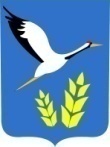 Руководителю образовательной организацииА                     Руководителю образовательной организацииА                     Руководителю образовательной организацииА                     Руководителю образовательной организацииА                     Отдел образования         АдминистрацииТамбовского районаАмурской областиул. Калининская, 45 Б, с. Тамбовка,, 676950Тел/факс 21-0-86E-mail: obrazovaniya.otdel@yandex.ruсайт http:// отделобразованиятамбовка.рфИНН/КПП  2827003940 /28270100103. 10. 2017  № 1381 На  №_____ от _____Отдел образования         АдминистрацииТамбовского районаАмурской областиул. Калининская, 45 Б, с. Тамбовка,, 676950Тел/факс 21-0-86E-mail: obrazovaniya.otdel@yandex.ruсайт http:// отделобразованиятамбовка.рфИНН/КПП  2827003940 /28270100103. 10. 2017  № 1381 На  №_____ от _____Руководителю образовательной организацииА                     Руководителю образовательной организацииА                     Руководителю образовательной организацииА                     Руководителю образовательной организацииА                     Отдел образования Администрации Тамбовского района просит отчитаться по выполнению плана мероприятий по улучшению качества оказания образовательных услуг в образовательных организациях, участвовавших в независимой оценке качества работы в 2016 году, в срок  до 16 октября 2017 года  (по каждому пункту плана ОО):  МОУ Муравьевская СОШ; МОУ Козьмодемьяновская СОШ;МБОУ Садовская СОШ; МАОУ Новоалександровская СОШ; МАОУДО Тамбовский ЦДТ; МДОУ Тамбовский детский сад №1;МБДОУ детский сад с. Н-Александровка; МБДОУ детский сад с. Лозовое.Отдел образования Администрации Тамбовского района просит отчитаться по выполнению плана мероприятий по улучшению качества оказания образовательных услуг в образовательных организациях, участвовавших в независимой оценке качества работы в 2016 году, в срок  до 16 октября 2017 года  (по каждому пункту плана ОО):  МОУ Муравьевская СОШ; МОУ Козьмодемьяновская СОШ;МБОУ Садовская СОШ; МАОУ Новоалександровская СОШ; МАОУДО Тамбовский ЦДТ; МДОУ Тамбовский детский сад №1;МБДОУ детский сад с. Н-Александровка; МБДОУ детский сад с. Лозовое.Отдел образования Администрации Тамбовского района просит отчитаться по выполнению плана мероприятий по улучшению качества оказания образовательных услуг в образовательных организациях, участвовавших в независимой оценке качества работы в 2016 году, в срок  до 16 октября 2017 года  (по каждому пункту плана ОО):  МОУ Муравьевская СОШ; МОУ Козьмодемьяновская СОШ;МБОУ Садовская СОШ; МАОУ Новоалександровская СОШ; МАОУДО Тамбовский ЦДТ; МДОУ Тамбовский детский сад №1;МБДОУ детский сад с. Н-Александровка; МБДОУ детский сад с. Лозовое.Отдел образования Администрации Тамбовского района просит отчитаться по выполнению плана мероприятий по улучшению качества оказания образовательных услуг в образовательных организациях, участвовавших в независимой оценке качества работы в 2016 году, в срок  до 16 октября 2017 года  (по каждому пункту плана ОО):  МОУ Муравьевская СОШ; МОУ Козьмодемьяновская СОШ;МБОУ Садовская СОШ; МАОУ Новоалександровская СОШ; МАОУДО Тамбовский ЦДТ; МДОУ Тамбовский детский сад №1;МБДОУ детский сад с. Н-Александровка; МБДОУ детский сад с. Лозовое.Начальник отдела образованияНачальник отдела образования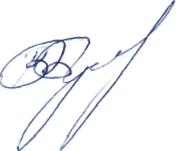                  В.В. Булыгин                 В.В. Булыгин